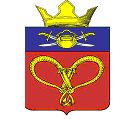 АДМИНИСТРАЦИЯНАГАВСКОГО СЕЛЬСКОГО ПОСЕЛЕНИЯКОТЕЛЬНИКОВСКОГО МУНИЦИПАЛЬНОГО РАЙОНАВОЛГОГРАДСКОЙ ОБЛАСТИПОСТАНОВЛЕНИЕот «04» февраля 2020 г. № 11О порядке формирования, ведения и обязательного опубликования перечня муниципального имущества, свободного от прав третьих лиц (за исключением права хозяйственного ведения, права оперативного управления, а также имущественных прав субъектов малого и среднего предпринимательства), предназначенного для оказания имущественной поддержки субъектам малого и среднего предпринимательства, а также организациям, образующим инфраструктуру поддержки субъектов малого и среднего предпринимательстваВ соответствии с Федеральным законом от 06.10.2003 г. № 131-ФЗ «Об общих принципах организации местного самоуправления в Российской Федерации», Федеральным законом от 24.07.2007 г. № 209-ФЗ «О развитии малого и среднего предпринимательства в Российской Федерации», Уставом Нагавского сельского поселения Котельниковского муниципального района Волгоградской области, решением Совета народных депутатов Нагавского сельского поселения Котельниковского муниципального района Волгоградской области от 26.06.2017 г. № 43/312 «Об утверждении Положения о порядке управления и распоряжения имуществом, находящимся в муниципальной собственности Нагавского сельского поселения Котельниковского муниципального района Волгоградской области» администрация Котельниковского муниципального района Волгоградской области постановляет:1. Утвердить прилагаемое Положение о порядке формирования, ведения и обязательного опубликования перечня муниципального имущества, свободного от прав третьих лиц (за исключением права хозяйственного ведения, права оперативного управления, а также имущественных прав субъектов малого и среднего предпринимательства), предназначенного для оказания имущественной поддержки субъектам малого и среднего предпринимательства, а также организациям, образующим инфраструктуру поддержки субъектов малого и среднего предпринимательства.2. Признать утратившими силу:постановление администрации Нагавского сельского поселения Котельниковского муниципального района Волгоградской области от 09.08.2018 г. № 27 «О порядке формирования, ведения, обязательного опубликования перечня муниципального имущества, свободного от прав третьих лиц (за исключением права хозяйственного ведения, права оперативного управления, а также имущественных прав субъектов малого и среднего предпринимательства), предназначенного для оказания имущественной поддержки субъектам малого и среднего предпринимательства, а также организациям, образующим инфраструктуру поддержки субъектов малого и среднего предпринимательства, а также о порядке и условиях предоставления в аренду такого имущества»;3. Настоящее постановление вступает в силу после его официального обнародования.Глава Нагавского сельского поселения                                                           П.А. АлпатовПОЛОЖЕНИЕо порядке формирования, ведения и обязательного опубликования перечня муниципального имущества, свободного от прав третьих лиц (за исключением права хозяйственного ведения, права оперативного управления, а также имущественных прав субъектов малого и среднего предпринимательства), предназначенного для оказания имущественной поддержки субъектам малого и среднего предпринимательства, а также организациям, образующим инфраструктуру поддержки субъектов малого и среднего предпринимательства1. Общие положения1.1. Настоящее Положение определяет порядок формирования, ведения и обязательного опубликования перечня имущества, находящегося в муниципальной собственности Нагавского сельского поселения Котельниковского муниципального района Волгоградской области, свободного от прав третьих лиц (за исключением права хозяйственного ведения, права оперативного управления, а также имущественных прав субъектов малого и среднего предпринимательства), предназначенного для оказания имущественной поддержки субъектам малого и среднего предпринимательства, а также организациям, образующим инфраструктуру поддержки субъектов малого и среднего предпринимательства (далее – Перечень), а также требования к муниципальному имуществу, сведения о котором подлежат включению в Перечень.2. Цели и основные принципы формирования, ведения и обязательного опубликования Перечня2.1. Формирование Перечня осуществляется в целях:1) обеспечения доступности информации о муниципальном имуществе, включенном в Перечень, для субъектов малого и среднего предпринимательства и организаций, образующих инфраструктуру поддержки субъектов малого и среднего предпринимательства;2) предоставления муниципального имущества во владение и (или) пользование на долгосрочной основе (в том числе по льготным ставкам арендной платы) субъектам малого и среднего предпринимательства и организациям, образующим инфраструктуру поддержки субъектов малого и среднего предпринимательства;3) реализации полномочий администрации Нагавского сельского поселения Котельниковского муниципального района Волгоградской области по вопросам развития малого и среднего предпринимательства путем оказания имущественной поддержки субъектам малого и среднего предпринимательства, а также организациям, образующим инфраструктуру поддержки субъектов малого и среднего предпринимательства;4) повышения эффективности управления муниципальным имуществом, стимулирования развития малого и среднего предпринимательства на территории Нагавского сельского поселения Котельниковского муниципального района Волгоградской области (далее – муниципальный район).2.2. Формирование и ведение Перечня основывается на следующих основных принципах:1) достоверность данных о муниципальном имуществе, включаемом в Перечень, и поддержание актуальности информации о муниципальном имуществе, включенном в Перечень;2) открытость и доступность сведений о муниципальном имуществе, включенном в Перечень;3) ежегодное дополнение Перечня муниципальным имуществом (до 1 ноября текущего года), осуществляемое на основе предложений, в том числе внесенных по итогам заседаний координационного совета по вопросам развития малого и среднего предпринимательства при администрации Нагавского сельского поселения  Котельниковского муниципального района Волгоградской области (далее – Координационный совет);4) взаимодействие с общественными организациями, выражающими интересы субъектов малого и среднего предпринимательства, институтами развития в сфере малого и среднего предпринимательства в ходе формирования и дополнения Перечня.3. Формирование, ведение Перечня, внесение в него изменений, в том числе ежегодное дополнение Перечня3.1. Формирование и ведение Перечня осуществляется администрацией Нагавского сельского поселения  Котельниковского муниципального района Волгоградской области (далее - уполномоченный орган) в электронной форме, а также на бумажном носителе по форме согласно приложению № 1 к настоящему Положению. Уполномоченный орган несет ответственность за достоверность содержащихся в Перечне сведений.3.2. В Перечне содержатся сведения об имуществе, находящемся в муниципальной собственности Нагавского сельского поселения Котельниковского муниципального района Волгоградской области (далее – муниципальное имущество), свободном от прав третьих (за исключением права хозяйственного ведения, права оперативного управления, а также имущественных прав субъектов малого и среднего предпринимательства), предусмотренном частью 1 статьи 18 Федерального закона от 24.07.2007 г. № 209-ФЗ «О развитии малого и среднего предпринимательства в Российской Федерации», предназначенном для предоставления во владение и (или) в пользование на долгосрочной основе (в том числе по льготным ставкам арендной платы) субъектам малого и среднего предпринимательства и организациям, образующим инфраструктуру поддержки субъектов малого и среднего предпринимательства, с возможностью отчуждения на возмездной основе в собственность субъектов малого и среднего предпринимательства в соответствии с Федеральным законом от 22.07.2008 г. № 159-ФЗ «Об особенностях отчуждения недвижимого имущества, находящегося в государственной собственности субъектов Российской Федерации или в муниципальной собственности и арендуемого субъектами малого и среднего предпринимательства, и о внесении изменений в отдельные законодательные акты Российской Федерации» и в случаях, указанных в подпунктах 6, 8 и 9 пункта 2 статьи 39.3. Земельного кодекса Российской Федерации.3.3. В Перечень вносятся сведения о муниципальном имуществе, соответствующем следующим критериям:1) муниципальное имущество свободно от прав третьих лиц (за исключением права хозяйственного ведения, права оперативного управления, а также имущественных прав субъектов малого и среднего предпринимательства);2) в отношении муниципального имущества федеральными законами не установлен запрет на его передачу в аренду (муниципальное имущество не ограничено в обороте);3) муниципальное имущество не является объектом религиозного назначения;4) муниципальное имущество не требует проведения капитального ремонта или реконструкции, не является объектом незавершенного строительства;5) муниципальное имущество не включено в прогнозный план (программу) приватизации муниципального имущества, а также в перечень муниципального имущества, предназначенного для передачи во владение и (или) пользование на долгосрочной основе социально ориентированным некоммерческим организациям;6) муниципальное движимое имущество обладает индивидуально-определенными признаками, позволяющими заключить в отношении него гражданско-правовой договор;7) в отношении муниципального имущества не принято решение о его списании;8) муниципальное имущество не признано аварийным и подлежащим сносу;9) муниципальное имущество не относится к жилому фонду или объектам сети инженерно-технического обеспечения, к которым подключен объект жилищного фонда;10) земельный участок не относится к земельным участкам, предусмотренным подпунктами 1-10, 13-15, 18 и 19 пункта 8 статьи 39.11. Земельного кодекса Российской Федерации, за исключением земельных участков, предоставленных в аренду субъектам малого и среднего предпринимательства;11) земельный участок не предназначен для ведения личного подсобного хозяйства, огородничества, садоводства, индивидуального жилищного строительства;12) в отношении муниципального имущества, закрепленного за муниципальным унитарным предприятием или муниципальным учреждением, владеющим им соответственно на праве хозяйственного ведения или оперативного управления (далее - балансодержатель), представлено предложение балансодержателя о включении указанного имущества в Перечень, а также письменное согласие администрации Нагавского сельского поселения Котельниковского муниципального района Волгоградской области (далее – местная администрация) на включение муниципального имущества в Перечень;13) муниципальное имущество не относится к вещам, которые теряют свои натуральные свойства в процессе использования (потребляемым вещам), к малоценному движимому имуществу, к муниципальному имуществу, срок службы которого составляет менее пяти лет или его предоставление в аренду на срок пять лети и более лет в соответствии с законодательством Российской Федерации не допускается, а также не является частью неделимой вещи.3.5. Виды муниципального имущества, которое используется для формирования Перечня, приведены в Приложении № 2 к настоящему Положению.3.6. Перечень, изменения и ежегодное дополнение в него утверждаются постановлением местной администрации.3.7. Сведения об утвержденном Перечне, а также об изменениях, внесенных в такой Перечень, подлежат представлению в корпорацию развития малого и среднего предпринимательства в порядке, утвержденном приказом Минэкономразвития России от 20.04.2016 г. № 264.3.8. Внесение сведений о муниципальном имуществе в Перечень (в том числе ежегодное дополнение), а также исключение сведений о муниципальном имуществе из Перечня осуществляются на основе предложений администрации Нагавского сельского поселения, Котельниковского муниципального района Волгоградской области, Координационного совета, балансодержателей, а также субъектов малого и среднего предпринимательства, общественных организаций, выражающих интересы субъектов малого и среднего предпринимательства, институтов развития в сфере малого и среднего предпринимательства.3.9. Предложения от лиц, указанных в пункте 3.8 настоящего Положения, по внесению изменений в Перечень в течение 10 календарных дней с момента поступления направляются уполномоченным органом для рассмотрения Координационным советом. Решение Координационным советом по поступившему предложению принимается в течение 20 календарных дней со дня поступления от уполномоченного органа.Внесение в Перечень изменений, не предусматривающих исключения из Перечня муниципального имущества, осуществляется не позднее 10 рабочих дней с даты внесения соответствующих изменений в реестр муниципального имущества муниципального района.3.10. По результатам рассмотрения принимается одно из решений:1) о включении сведений о муниципальном имуществе, в отношении которого поступило предложение, в Перечень с принятием соответствующего правового акта местной администрации;2) об исключении сведений о муниципальном имуществе, в отношении которого поступило предложение, из Перечня с принятием соответствующего правового акта местной администрации;3) об отказе в учете предложений с направлением лицу, представившему предложение, мотивированного ответа о невозможности включения сведений о муниципальном имуществе в Перечень.3.11. Подготовка проектов правовых актов, перечисленных в пункте 3.10. настоящего Положения, осуществляется уполномоченным органом не позднее 10 рабочих дней со дня принятия соответствующего решения.3.12. Решение об отказе в учете предложения о включении муниципального имущества в Перечень принимается в следующих случаях:1) муниципальное имущество не соответствует критериям, установленным пунктом 3.3. настоящего Положения;2) в отношении муниципального имущества, закрепленного на праве хозяйственного ведения или оперативного управления, отсутствует согласие на включение муниципального имущества в Перечень со стороны одного или нескольких перечисленных лиц: балансодержателя, местной администрации.3.13. Сведения о муниципальном имуществе могут быть исключены из Перечня, если в течение 2 лет со дня включения сведений о муниципальном имуществе в Перечень в отношении такого имущества от субъектов малого и среднего предпринимательства или организаций, образующих инфраструктуру поддержки субъектов малого и среднего предпринимательства, не поступило:ни одной заявки на участие в аукционе на право заключения договора аренды земельного участка;ни одного предложения (заявления) о предоставлении муниципального имущества, включая земельные участки, в том числе без проведения аукциона (конкурса) в случаях, предусмотренных Федеральным законом от 26.07.2006 г. № 135-ФЗ «О защите конкуренции», Земельным кодексом Российской Федерации.3.14. Сведения о муниципальном имуществе подлежат исключению из Перечня, в следующих случаях:1) в отношении муниципального имущества в установленном законодательством Российской Федерации порядке принято решение о его использовании для государственных (муниципальных) нужд либо для иных целей;2) право собственности муниципального района на муниципальное имущество прекращено по решению суда или в ином установленном законом порядке;3) муниципальное имущество признано в установленном порядке непригодным для использования в результате его физического или морального износа, аварийного состояния;4) муниципальное имущество приобретено его арендатором в собственность в соответствии с Федеральным законом от 22.07.2008 г. № 159-ФЗ «Об особенностях отчуждения недвижимого имущества, находящегося в государственной собственности субъектов Российской Федерации или в муниципальной собственности и арендуемого субъектами малого и среднего предпринимательства, и о внесении изменений в отдельные законодательные акты Российской Федерации» и в случаях, указанных в подпунктах 6, 8 и 9 пункта 2 статьи 39.3. Земельного кодекса Российской Федерации;5) характеристики муниципального имущества изменились таким образом, что оно стало непригодным для использования по целевому назначению, кроме случая, когда такое муниципальное имущество предоставляется субъекту малого и среднего предпринимательства или организации, образующих инфраструктуру поддержки субъектов малого и среднего предпринимательства, на условиях, обеспечивающих проведение его капитального ремонта и (или) реконструкции арендатором.3.15. Уполномоченный орган уведомляет арендатора о намерении принять решение об исключении муниципального имущества из Перечня не позднее 3 рабочих дней с даты получения информации о наступлении одного из оснований, указанных в пункте 3.14. настоящего Положения, за исключением подпункта 4 пункта 3.14. настоящего Положения.4. Опубликование Перечня4.1. Уполномоченный орган:1) обеспечивает опубликование Перечня или изменений в Перечень в течение 10 рабочих дней со дня их утверждения;2) обеспечивает размещение Перечня или изменений в Перечень на официальном сайте местной администрации в информационно-телекоммуникационной сети «Интернет» в течение 3 рабочих дней со дня утверждения;3) обеспечивает представлению сведения об утвержденном Перечне, а также об изменениях, внесенных в такой Перечень, в акционерное общество «Федеральная корпорация по развития малого и среднего предпринимательства» в порядке, по форме и в сроки, установленные приказом Минэкономразвития России от 20.04.2016 г. № 264.ВИДЫмуниципального имущества, которое используется для формирования Перечня муниципального имущества, свободного от прав третьих лиц (за исключением права хозяйственного ведения, права оперативного управления, а также имущественных прав субъектов малого и среднего предпринимательства), предназначенного для оказания имущественной поддержки субъектам малого и среднего предпринимательства, а также организациям, образующим инфраструктуру поддержки субъектов малого и среднего предпринимательства 1. Движимое имущество: оборудование, машины, механизмы, установки, транспортные средства, инвентарь, инструменты, пригодные к эксплуатации по назначению с учетом их технического состояния, экономических характеристик и морального износа, срок службы которых превышает пять лет.2. Объекты недвижимого имущества (здания, строения, сооружения, нежилые помещения), подключенные к сетям инженерно-технического обеспечения и имеющие доступ к объектам транспортной инфраструктуры.3. Имущество, переданное субъекту малого и среднего предпринимательства по договору аренды, срок действия которого составляет не менее пяти лет.4. Земельные участки, в том числе из земель сельскохозяйственного назначения, размеры которых соответствуют предельным размерам, определенным в соответствии со статьей 11.9. Земельного кодекса Российской Федерации, в том числе предназначенные для реализации инвестиционных проектов в соответствии с законодательством Российской Федерации об инвестиционной деятельности, а также земельные участки, государственная собственность, на которые не разграничены, полномочия по предоставлению которых осуществляет администрация Нагавского сельского поселения Котельниковского муниципального района Волгоградской области.5. Здания, строения и сооружения, подлежащие ремонту и реконструкции, объекты незавершенного строительства, а также объекты недвижимого имущества, не подключенные к сетям инженерно-технического обеспечения и не имеющие доступа к объектам транспортной инфраструктуры, в отношении которых предусмотрено заключение договоров аренды или иных договоров на условиях, предусматривающих возмещение расходов арендатора на проведение работ, необходимых для ввода соответствующих объектов в эксплуатацию, подключение их к сетям инженерно-технического обеспечения в пределах срока действия договора аренды и в пределах суммы арендной платы за период действия договора аренды.ПЕРЕЧЕНЬмуниципального имущества, свободного от прав третьих лиц (за исключением права хозяйственного ведения, права оперативного управления, а также имущественных прав субъектов малого и среднего предпринимательства), предназначенного для оказания имущественной поддержки субъектам малого и среднего предпринимательства, а также организациям, образующим инфраструктуру поддержки субъектов малого и среднего предпринимательства<1> Указывается адрес (местоположение) объекта (для недвижимого имущества адрес в соответствии с записью в Едином государственном реестре недвижимости, для движимого имущества - адресный ориентир, в том числе почтовый адрес, места его постоянного размещения, а при невозможности его указания - полный адрес места нахождения органа государственной власти либо органа местного самоуправления, осуществляющего полномочия собственника такого объекта).<2> Для объектов недвижимого имущества указывается вид: земельный участок, здание, сооружение, помещение, единый недвижимый комплекс; для движимого имущества указывается тип: транспорт, оборудование, инвентарь, иное движимое имущество.<3> Указывается индивидуальное наименование объекта недвижимости согласно сведениям о нем в Кадастре недвижимости при наличии такого наименования, а при его отсутствии - наименование объекта в реестре государственного (муниципального) имущества. Если имущество является помещением, указывается его помер в здании. При отсутствии индивидуального наименования указывается вид объекта недвижимости. Для движимого имущества указывается его наименование согласно сведениям реестра государственного (муниципального) имущества или технической документации.<4> Основная характеристика, ее значение и единицы измерения объекта недвижимости указываются согласно сведениям Единого государственного реестра недвижимости.<5> Указывается кадастровый номер объекта недвижимости или его части, включаемой в перечень, при его отсутствии - условный номер или устаревший номер (при наличии).<6> На основании документов, содержащих актуальные сведения о техническом состоянии объекта недвижимости, указывается одно из следующих значений: пригодно к эксплуатации; требует текущего ремонта; требует капитального ремонта (реконструкции, модернизации, иных видов работ для приведения в нормативное техническое состояние). В случае, если имущество является объектом незавершенного строительства указывается: объект незавершенного строительства.<7>, <8> Для объекта недвижимости, включенного в перечень, указывается категория и вид разрешенного использования земельного участка, на котором расположен такой объект. Для движимого имущества данные строки не заполняются.<9> Указывается краткое описание состава имущества, если оно является сложной вещью либо главной вещью, предоставляемой в аренду с другими вещами, предназначенными для ее обслуживания. В ином случае данная строчка не заполняется.<10> Указывается «Да» или «Нет».<11> Указывается дата окончания срока договора аренды или права безвозмездного пользования на имущество при наличии права аренды или права безвозмездного пользования на имущество. В ином случае данная строчка не заполняется.<12> Для имущества казны указывается наименование публично правового образования, для имущества, закрепленного на праве хозяйственного ведения или праве оперативного управления указывается наименование муниципального унитарного предприятия, муниципального учреждения, за которым закреплено это имущество.<13> Для имущества казны указывается: «нет», для имущества, закрепленного на праве хозяйственного ведения или праве оперативного управления указывается: «Право хозяйственного ведения» или «Право оперативного управления».<14> ИНН указывается только для муниципального унитарного предприятия, муниципального учреждения.<15>, <16> Указывается номер телефона и адрес электронной почты ответственного структурного подразделения или сотрудника правообладателя для взаимодействия с субъектами малого и среднего предпринимательства, организациями, образующими инфраструктуру поддержки субъектов малого и среднего предпринимательства по вопросам заключения договора аренды имущества.УТВЕРЖДЕНОпостановлением администрации Нагавского сельского поселения Котельниковского муниципального района Волгоградской областиот «04» февраля 2020 г. № 11ПРИЛОЖЕНИЕ № 2к Положению о порядке формирования, ведения и обязательного опубликования перечня муниципального имущества, свободного от прав третьих лиц (за исключением права хозяйственного ведения, права оперативного управления, а также имущественных прав субъектов малого и среднего предпринимательства), предназначенного для оказания имущественной поддержки субъектам малого и среднего предпринимательства, а также организациям, образующим инфраструктуру поддержки субъектов малого и среднего предпринимательстваПРИЛОЖЕНИЕ № 1к Положению о порядке формирования, ведения и обязательного опубликования перечня муниципального имущества, свободного от прав третьих лиц (за исключением права хозяйственного ведения, права оперативного управления, а также имущественных прав субъектов малого и среднего предпринимательства), предназначенного для оказания имущественной поддержки субъектам малого и среднего предпринимательства, а также организациям, образующим инфраструктуру поддержки субъектов малого и среднего предпринимательства№ п/пАдрес (местоположение) объекта <1>Вид объекта недвижимости; движимое имущество <2>Наименование объекта учета <3> Сведения о недвижимом имуществеСведения о недвижимом имуществеСведения о недвижимом имуществеСведения о недвижимом имуществеСведения о недвижимом имуществеСведения о недвижимом имуществеСведения о недвижимом имуществе№ п/пАдрес (местоположение) объекта <1>Вид объекта недвижимости; движимое имущество <2>Наименование объекта учета <3> Основные характеристики <4>Основные характеристики <4>Основные характеристики <4>Основные характеристики <4>Основные характеристики <4>Основные характеристики <4>Основные характеристики <4>№ п/пАдрес (местоположение) объекта <1>Вид объекта недвижимости; движимое имущество <2>Наименование объекта учета <3> Тип (площадь - для земельных участков, зданий, помещений; протяженность, объем, площадь, глубина залегания - для сооружений; протяженность, объем, площадь, глубина залегания согласно проектной документации - для объектов незавершенного строительстваФактическое значение/Проектируемое значение (для объектов незавершенного строительства)Единица измерения (для площади - кв. м; для протяженности - м; для глубины залегания - м; для объема - куб. м)Кадастровый номер <5>Кадастровый номер <5>Техническое состояние объекта недвижимости <6>Категория земель <7>№ п/пАдрес (местоположение) объекта <1>Вид объекта недвижимости; движимое имущество <2>Наименование объекта учета <3> Тип (площадь - для земельных участков, зданий, помещений; протяженность, объем, площадь, глубина залегания - для сооружений; протяженность, объем, площадь, глубина залегания согласно проектной документации - для объектов незавершенного строительстваФактическое значение/Проектируемое значение (для объектов незавершенного строительства)Единица измерения (для площади - кв. м; для протяженности - м; для глубины залегания - м; для объема - куб. м)номерТип (кадастровый, условный)Техническое состояние объекта недвижимости <6>Категория земель <7>1234567891011Сведения о движимом имуществеСведения о движимом имуществеСведения о движимом имуществеСведения о движимом имуществеСведения о движимом имуществеСведения о правообладателях и о правах третьих лиц на имуществоСведения о правообладателях и о правах третьих лиц на имуществоСведения о правообладателях и о правах третьих лиц на имуществоСведения о правообладателях и о правах третьих лиц на имуществоСведения о правообладателях и о правах третьих лиц на имуществоСведения о правообладателях и о правах третьих лиц на имуществоСведения о правообладателях и о правах третьих лиц на имуществоСведения о правообладателях и о правах третьих лиц на имуществоСведения о правообладателях и о правах третьих лиц на имуществоВид разрешенного использования <8>Государственный регистрационный знак (при наличии)Марка, модельГод выпускаСостав принадлежности имущества<9>Для договоров аренды и безвозмездного пользованияДля договоров аренды и безвозмездного пользованияДля договоров аренды и безвозмездного пользованияНаименование правообладателя <12>Наличие ограниченного права на имущество <13>ИНН правообладателя <14>ИНН правообладателя <14>Контактный номер телефона<15>Адрес электронной почты, <16>Вид разрешенного использования <8>Государственный регистрационный знак (при наличии)Марка, модельГод выпускаСостав принадлежности имущества<9>Наличия права аренды или права безвозмездного пользования на имущество<10>Наличия права аренды или права безвозмездного пользования на имущество<10>Дата окончания срока договора (при наличии)<11>Наименование правообладателя <12>Наличие ограниченного права на имущество <13>ИНН правообладателя <14>ИНН правообладателя <14>Контактный номер телефона<15>Адрес электронной почты, <16>121314151617171819202122222323